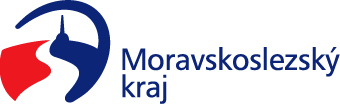 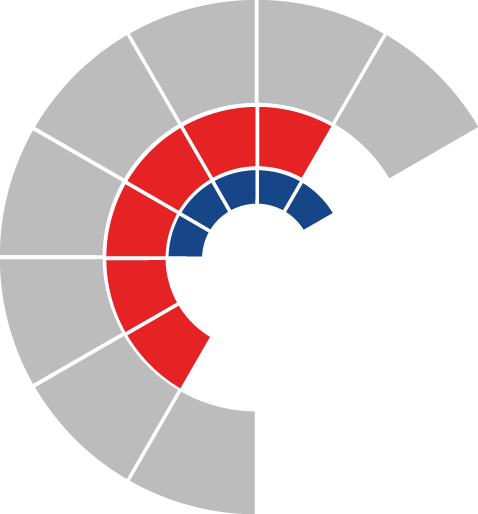 							Výbor sociální zastupitelstva kraje 										 Výpis z usneseníČíslo jednání:	4		Datum konání:	18. 5. 2021Číslo usnesení: 4/41Výbor sociální zastupitelstva krajed o p o r u č u j ezastupitelstvu krajerozhodnoutposkytnout účelové dotace z rozpočtu Moravskoslezského kraje na rok 2021 v rámci dotačního programu „Program na podporu aktivit sociálního podnikání v Moravskoslezském kraji na rok 2021“ žadatelům dle přílohy č. 1 tohoto usnesení a uzavřít s těmito žadateli smlouvu o poskytnutí dotace poskytnout účelové dotace z rozpočtu Moravskoslezského kraje na rok 2021 v rámci dotačního programu „Program na podporu aktivit sociálního podnikání v Moravskoslezském kraji na rok 2021“ náhradním žadatelům dle přílohy č. 2 tohoto usnesení postupem podle čl. VII. dotačního programu a uzavřít s těmito žadateli smlouvu o poskytnutí dotace  neposkytnout účelové dotace z rozpočtu Moravskoslezského kraje na rok 2021 v rámci dotačního programu „Program na podporu aktivit sociálního podnikání v Moravskoslezském kraji na rok 2021“ žadatelům dle přílohy č. 3 tohoto usnesení s odůvodněním dle předloženého materiáluZa správnost vyhotovení:Mgr. Petra Havláková V Ostravě dne 18. 5. 2021Ing. Jiří Carbolpředseda výboru sociálního